Broadley – Wootton BridgeVerge restoration works will begin w/c 9 May 2022 in the Broadley – Wootton Bridge area to protect the roadside verge from further erosion by vehicles. The work will include installation of some dragon’s teeth, ditch and bank, moving a barrier and restoring damaged SSSI (Special Site of Scientific Interest).  As this is a busy section of road, we will be working under a Hampshire Highways traffic consent using two-way traffic lights.  We apologise for any inconvenience this work may cause and thank you for your consideration and support.(See separate document for map)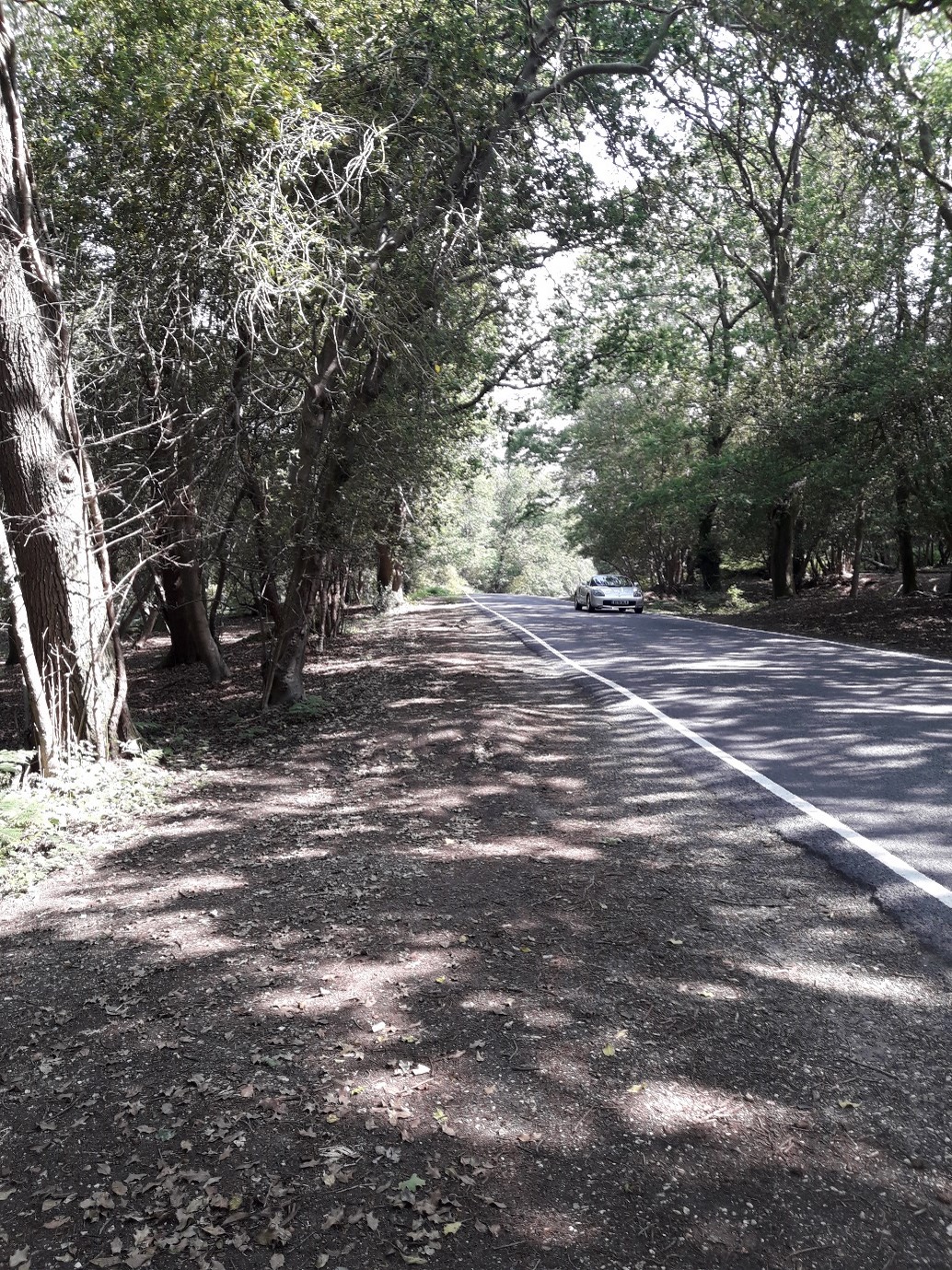 